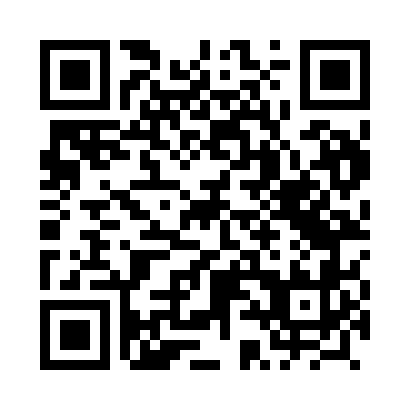 Prayer times for Ryzowie, PolandWed 1 May 2024 - Fri 31 May 2024High Latitude Method: Angle Based RulePrayer Calculation Method: Muslim World LeagueAsar Calculation Method: HanafiPrayer times provided by https://www.salahtimes.comDateDayFajrSunriseDhuhrAsrMaghribIsha1Wed2:305:0912:435:538:1710:482Thu2:295:0712:435:548:1910:493Fri2:285:0512:435:558:2110:504Sat2:275:0312:435:568:2310:505Sun2:265:0112:435:578:2510:516Mon2:264:5912:425:588:2610:527Tue2:254:5812:425:598:2810:528Wed2:244:5612:426:008:3010:539Thu2:234:5412:426:018:3210:5410Fri2:224:5212:426:028:3310:5511Sat2:224:5012:426:038:3510:5512Sun2:214:4812:426:048:3710:5613Mon2:204:4712:426:058:3910:5714Tue2:204:4512:426:068:4010:5815Wed2:194:4312:426:078:4210:5816Thu2:184:4212:426:088:4410:5917Fri2:184:4012:426:098:4511:0018Sat2:174:3912:426:108:4711:0019Sun2:164:3712:426:118:4811:0120Mon2:164:3612:426:128:5011:0221Tue2:154:3412:426:138:5111:0322Wed2:154:3312:436:148:5311:0323Thu2:144:3112:436:158:5411:0424Fri2:144:3012:436:158:5611:0525Sat2:134:2912:436:168:5711:0526Sun2:134:2812:436:178:5911:0627Mon2:134:2712:436:189:0011:0728Tue2:124:2512:436:199:0211:0729Wed2:124:2412:436:199:0311:0830Thu2:124:2312:436:209:0411:0931Fri2:114:2212:446:219:0511:09